Supplementary TablesSupplementary Table S1. Primary antibodies for Western blot, immunohistochemistry and immunofluorescence analysis.Supplementary Table S2. Sequences of primers used in this study. Supplementary Table S3. PanIN 5d ctrl vs 5d NNK (top 100 upregulated).Supplementary Table S4. PanIN 5d ctrl vs 5d NNK (top 100 downregulated genes).Supplementary Table S5. PanIN 50d ctrl vs 50d NNK (top 100 upregulated).Supplementary Table S6. PanIN 50d ctrl vs 50d NNK (top 100 down-regulated genes).Supplementary Table S7. CREB signature genes upregulated by NNK.Supplementary Table S8. Flow cytometry analysis of T cells from PKT mice treated with CREBi.Supplementary Table S1. Primary antibodies for Western blot, immunohistochemistry and immunofluorescence analysis.Supplementary Table S2. Sequences of primers used in this study.
(h=human; m=mouse)Supplementary Table S3. PanIN 5d ctrl vs 5d NNK (top 100 upregulated).Supplementary Table S4. PanIN 5d ctrl vs 5d NNK (top 100 downregulated genes).Supplementary Table S5. PanIN 50d ctrl vs 50d NNK (top 100 upregulated).Supplementary Table S6. PanIN 50d ctrl vs 50d NNK (top 100 down-regulated genes).Supplementary Table S7. CREB signature genes upregulated by NNK.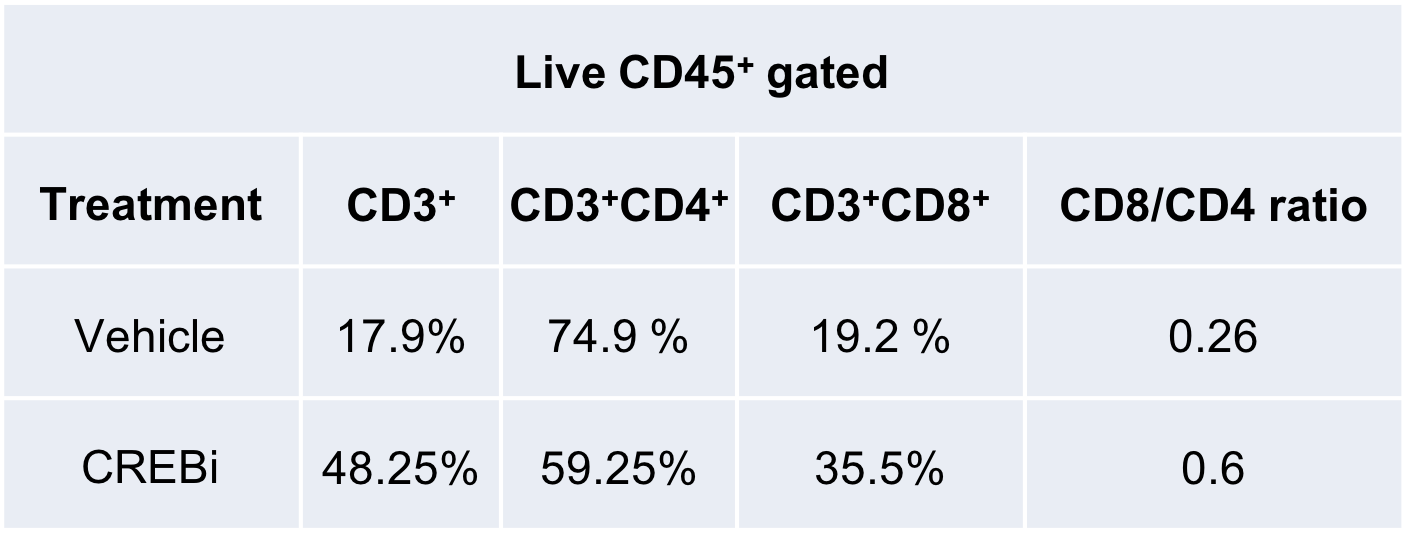 Primary antibodiesSupplierSpeciesCatalog NumberPhospho-CREBCell signaling Rabbit9198Total-CREBCell signaling Rabbit9197ActinCell signaling Mouse3700Phospho-AktCell signaling Rabbit9198Total AktCell signaling Rabbit9272α7nAChRAbcamRabbitab10096CSF2RαSanta CruzRabbitsc-25472Ki67AbcamRabbitab15580Claudin 18Invitrogen Rabbit700178Cytokeratin 19R&DabcamMouseRabbitMAB3506ab133496αSMAAbcamRabbitab32575PrimersSequence (5' to 3')CREB1 (h)ATACATATCTAGCAAAAAGGTCACGACTAGTGAAAGGAGAGAGATATGGCEGR1 (h)GGTCAGTGGCCTAGTGAGCGTGCCGCTGAGTAAATGGGAFOS (h)CACTCCAAGCGGAGACAGACAGGTCATCAGGGATCTTGCAGCSF2 (h)TCCTGAACCTGAGTAGAGACACTGCTGCTTGTAGTGGCTGGCREB1 (m)ACCCAGGGAGGAGCAATACAGTGGGGAGGACGCCATAACAEGR1 (m)TCGGCTCCTTTCCTCACTCACTCATAGGGTTGTTCGCTCGGFOS (m)CGGGTTTCAACGCCGACTATGGCACTAGAGACGGACAGATCDH5 (m)CACTGCTTTGGGAGCCTTCGGGGCAGCGATTCATTTTTCTCSF2 (m)GGCCTTGGAAGCATGTAGAGGGGAGAACTCGTTAGAGACGACTTPRKG1 (m)ATCCGAGAGGTCGAAGGATCTATTCCACGGGGTACATACAGTSOWAHC (m)GCGGGACACTCGGAATTGGGGCATTGACCAGTTCCTTGAAGgene_idgenelog2(fold_change)ENSMUSG00000067161Gm55604.31597ENSMUSG00000030523Trpm14.18878ENSMUSG000000972892010300F17Rik3.74605ENSMUSG00000028782Bai23.13377ENSMUSG00000040152Thbs12.76103ENSMUSG00000057722Lepr2.68274ENSMUSG00000074766Ism12.60785ENSMUSG00000031972Acta12.51045ENSMUSG00000075302Erich22.47847ENSMUSG00000026420Il242.39673ENSMUSG00000028195Cyr612.33191ENSMUSG00000027843Ptpn222.26506ENSMUSG00000026069Il1rl12.20708ENSMUSG00000050538B230217C12Rik2.20385ENSMUSG00000039376Synpo2l2.19751ENSMUSG00000026580Selp2.15746ENSMUSG00000026628Atf32.14452ENSMUSG00000025586Cpeb12.12654ENSMUSG00000038587Akap122.08336ENSMUSG00000047562Mmp102.05599ENSMUSG00000021367Edn12.03245ENSMUSG00000032487Ptgs21.99902ENSMUSG00000029019Nppb1.96955ENSMUSG00000037411Serpine11.9193ENSMUSG00000063767S100a7a1.85333ENSMUSG00000004791Pgf1.81302ENSMUSG00000032315Cyp1a11.76451ENSMUSG00000091243Vgll31.72686ENSMUSG00000031880Rrad1.72482ENSMUSG00000047428Dlk21.7217ENSMUSG00000044165Bcl2l151.71002ENSMUSG00000026177Slc11a11.69367ENSMUSG00000024803Ankrd11.68139ENSMUSG00000024512Dynap1.6688ENSMUSG00000090362Vmn2r791.64234ENSMUSG00000030093Wnt7a1.56286ENSMUSG00000066749Olfr8771.51768ENSMUSG00000041911Dlx11.51198ENSMUSG00000032827Ppp1r9a1.50822ENSMUSG00000063975Slco1a51.496ENSMUSG00000070371Prss361.41734ENSMUSG00000046318Ccbe11.40489ENSMUSG00000054855Rnd11.39788ENSMUSG00000071552Tigit1.39723ENSMUSG00000029372Ppbp1.39594ENSMUSG000000867274931428L18Rik1.37471ENSMUSG00000062345Serpinb21.35565ENSMUSG00000019737Syne41.34099ENSMUSG00000050578Mmp131.33498ENSMUSG000000341592310007B03Rik1.33277ENSMUSG00000025921Rdh101.32664ENSMUSG00000003545Fosb1.32075ENSMUSG00000076867Trdv41.31245ENSMUSG00000013091Tmem1901.30104ENSMUSG00000062991Nrg11.29766ENSMUSG00000015312Gadd45b1.29586ENSMUSG00000068699Flnc1.29376ENSMUSG000000976365830416P10Rik1.28046ENSMUSG00000045545Krt141.25684ENSMUSG00000032380Dapk21.24482ENSMUSG00000022799Arhgap311.23704ENSMUSG00000000627Sema4f1.22392ENSMUSG00000032327Stra61.2195ENSMUSG00000026971Itgb61.21686ENSMUSG00000055333Fat21.21598ENSMUSG00000053062Jam21.18673ENSMUSG00000086779Gm135621.15505ENSMUSG00000021403Serpinb9b1.14512ENSMUSG00000086742Gm162011.12841ENSMUSG00000021509Slc25a481.11619ENSMUSG00000002343Armc61.11048ENSMUSG00000022487Gtsf11.10706ENSMUSG00000034855Cxcl101.10387ENSMUSG00000027611Procr1.09866ENSMUSG00000040729AK1293411.08698ENSMUSG00000037887Dusp81.08616ENSMUSG00000002664Pspn1.08412ENSMUSG00000090582Gm170241.07923ENSMUSG00000026166Ccl201.07706ENSMUSG00000026923Notch11.0662ENSMUSG00000052485Tmem1711.04322ENSMUSG00000052085Dock81.03656ENSMUSG00000097928Gm265781.0282ENSMUSG00000047528Als2cr121.02221ENSMUSG00000022790Igsf111.02045ENSMUSG00000001864Aif1l1.01982ENSMUSG00000087366BC0427821.01885ENSMUSG00000082593Gm113311.01846ENSMUSG00000029641Rasl11a1.00857ENSMUSG00000050064Zfp6971.00416ENSMUSG00000054555Adam121.00297ENSMUSG00000027612Mmp241.00033ENSMUSG00000020469Myl70.99941ENSMUSG00000032531Amotl20.997574ENSMUSG00000046259Sprr2h0.993482ENSMUSG00000041062Mslnl0.98668ENSMUSG00000015451C4a0.984459ENSMUSG00000024190Dusp10.984045ENSMUSG00000021927Gm58030.978127gene_idgenelog2(fold_change)ENSMUSG00000067161Gm5560-4.20257ENSMUSG00000030523Trpm1-3.99189ENSMUSG000000972892010300F17Rik-3.12967ENSMUSG00000028782Bai2-3.04404ENSMUSG00000040152Thbs1-2.97547ENSMUSG00000057722Lepr-2.93546ENSMUSG00000074766Ism1-2.88039ENSMUSG00000031972Acta1-2.80399ENSMUSG00000075302Erich2-2.79395ENSMUSG00000026420Il24-2.77916ENSMUSG00000028195Cyr61-2.70927ENSMUSG00000027843Ptpn22-2.63214ENSMUSG00000026069Il1rl1-2.61264ENSMUSG00000050538B230217C12Rik-2.61028ENSMUSG00000039376Synpo2l-2.578ENSMUSG00000026580Selp-2.57579ENSMUSG00000026628Atf3-2.55756ENSMUSG00000025586Cpeb1-2.4704ENSMUSG00000038587Akap12-2.45608ENSMUSG00000047562Mmp10-2.45131ENSMUSG00000021367Edn1-2.44939ENSMUSG00000032487Ptgs2-2.44822ENSMUSG00000029019Nppb-2.40336ENSMUSG00000037411Serpine1-2.38241ENSMUSG00000063767S100a7a-2.37684ENSMUSG00000004791Pgf-2.37527ENSMUSG00000032315Cyp1a1-2.36687ENSMUSG00000091243Vgll3-2.36246ENSMUSG00000031880Rrad-2.34535ENSMUSG00000047428Dlk2-2.34102ENSMUSG00000044165Bcl2l15-2.3342ENSMUSG00000026177Slc11a1-2.28911ENSMUSG00000024803Ankrd1-2.26322ENSMUSG00000024512Dynap-2.25381ENSMUSG00000090362Vmn2r79-2.23116ENSMUSG00000030093Wnt7a-2.22993ENSMUSG00000066749Olfr877-2.21363ENSMUSG00000041911Dlx1-2.15172ENSMUSG00000032827Ppp1r9a-2.14801ENSMUSG00000063975Slco1a5-2.1439ENSMUSG00000070371Prss36-2.12249ENSMUSG00000046318Ccbe1-2.10817ENSMUSG00000054855Rnd1-2.10609ENSMUSG00000071552Tigit-2.09887ENSMUSG00000029372Ppbp-2.09529ENSMUSG000000867274931428L18Rik-2.09175ENSMUSG00000062345Serpinb2-2.08991ENSMUSG00000019737Syne4-2.08844ENSMUSG00000050578Mmp13-2.04255ENSMUSG000000341592310007B03Rik-2.03786ENSMUSG00000025921Rdh10-2.03525ENSMUSG00000003545Fosb-2.0294ENSMUSG00000076867Trdv4-2.0292ENSMUSG00000013091Tmem190-2.01684ENSMUSG00000062991Nrg1-2.01496ENSMUSG00000015312Gadd45b-2.00143ENSMUSG00000068699Flnc-1.99093ENSMUSG000000976365830416P10Rik-1.98229ENSMUSG00000045545Krt14-1.9506ENSMUSG00000032380Dapk2-1.94558ENSMUSG00000022799Arhgap31-1.94553ENSMUSG00000000627Sema4f-1.94051ENSMUSG00000032327Stra6-1.93955ENSMUSG00000026971Itgb6-1.93562ENSMUSG00000055333Fat2-1.91556ENSMUSG00000053062Jam2-1.90103ENSMUSG00000086779Gm13562-1.89468ENSMUSG00000021403Serpinb9b-1.8906ENSMUSG00000086742Gm16201-1.86335ENSMUSG00000021509Slc25a48-1.8396ENSMUSG00000002343Armc6-1.8352ENSMUSG00000022487Gtsf1-1.82956ENSMUSG00000034855Cxcl10-1.82888ENSMUSG00000027611Procr-1.80356ENSMUSG00000040729AK129341-1.79676ENSMUSG00000037887Dusp8-1.79212ENSMUSG00000002664Pspn-1.77858ENSMUSG00000090582Gm17024-1.76586ENSMUSG00000026166Ccl20-1.76265ENSMUSG00000026923Notch1-1.75814ENSMUSG00000052485Tmem171-1.7546ENSMUSG00000052085Dock8-1.75375ENSMUSG00000097928Gm26578-1.739ENSMUSG00000047528Als2cr12-1.72134ENSMUSG00000022790Igsf11-1.71978ENSMUSG00000001864Aif1l-1.71759ENSMUSG00000087366BC042782-1.71449ENSMUSG00000082593Gm11331-1.69035ENSMUSG00000029641Rasl11a-1.68358ENSMUSG00000050064Zfp697-1.68135ENSMUSG00000054555Adam12-1.66709ENSMUSG00000027612Mmp24-1.65847ENSMUSG00000020469Myl7-1.65372ENSMUSG00000032531Amotl2-1.65034ENSMUSG00000046259Sprr2h-1.64559ENSMUSG00000041062Mslnl-1.64507ENSMUSG00000015451C4a-1.63866ENSMUSG00000024190Dusp1-1.63765ENSMUSG00000021927Gm5803-1.63617gene_idgenelog2(fold_change)ENSMUSG00000031980Agt5.84648ENSMUSG00000038418Egr15.65947ENSMUSG00000031871Cdh55.10432ENSMUSG00000024593Megf104.94245ENSMUSG00000047562Mmp104.85996ENSMUSG00000032511Scn5a4.81451ENSMUSG00000048332Lhfp4.59316ENSMUSG00000026674Ddr24.43021ENSMUSG00000037161Mgarp4.37723ENSMUSG00000019880Rspo34.28207ENSMUSG00000043613Mmp34.04492ENSMUSG00000024302Dtna3.96203ENSMUSG00000032271Nnmt3.94801ENSMUSG00000026475Rgs163.91579ENSMUSG00000027313Chac13.75222ENSMUSG000000484898430408G22Rik3.68108ENSMUSG00000030220Arhgdib3.63125ENSMUSG00000012428Steap43.6306ENSMUSG00000089672Gp49a3.59741ENSMUSG00000043289Mei43.55331ENSMUSG00000021250Fos3.49151ENSMUSG00000032715Trib33.48489ENSMUSG00000021596Mctp13.44411ENSMUSG00000040026Saa33.37847ENSMUSG00000029919Hpgds3.34882ENSMUSG00000039936Pik3cd3.27968ENSMUSG00000027833Shox23.26776ENSMUSG00000035385Ccl23.13829ENSMUSG00000026628Atf33.13752ENSMUSG00000021070Bdkrb23.11729ENSMUSG00000004791Pgf3.10962ENSMUSG00000028195Cyr613.10544ENSMUSG00000082082Gm132303.10245ENSMUSG00000032940Rbm113.09557ENSMUSG00000019843Fyn3.09174ENSMUSG00000025140Pycr13.05525ENSMUSG00000017390Aldoc3.01999ENSMUSG00000032363Adamts73.01773ENSMUSG00000024084Qpct2.99985ENSMUSG00000024232Bambi2.96729ENSMUSG00000049709Nlrp102.96546ENSMUSG00000003545Fosb2.94673ENSMUSG00000036390Gadd45a2.94085ENSMUSG00000042834Nrep2.92937ENSMUSG00000028167Bdh22.89812ENSMUSG00000028525Pde4b2.89373ENSMUSG00000038067Csf32.86537ENSMUSG00000087231E230016M11Rik2.86498ENSMUSG00000044461Shisa22.83943ENSMUSG00000028179Cth2.82803ENSMUSG00000028545Bend52.82721ENSMUSG00000038539Atf52.822ENSMUSG00000020034Tcp11l22.80956ENSMUSG00000029375Cxcl152.7917ENSMUSG00000057604Lmcd12.75971ENSMUSG00000025888Casp12.67875ENSMUSG00000040152Thbs12.66748ENSMUSG00000041261Car82.64013ENSMUSG00000085135Gm137132.63007ENSMUSG00000038587Akap122.62642ENSMUSG00000038521C1s2.59245ENSMUSG00000065999Gm131542.57164ENSMUSG00000004371Il112.57096ENSMUSG00000085585Gm122232.56628ENSMUSG00000022055Nefl2.5554ENSMUSG00000024190Dusp12.54658ENSMUSG00000029752Asns2.5376ENSMUSG00000023809Rps6ka22.52666ENSMUSG00000089961Gm165672.49707ENSMUSG00000048572Tmem2522.46198ENSMUSG00000073490AI6078732.44551ENSMUSG00000052684Jun2.44106ENSMUSG00000028716Pdzk1ip12.43446ENSMUSG00000020057Dram12.40807ENSMUSG00000050288Fzd22.39218ENSMUSG00000026249Serpine22.38793ENSMUSG000000290924930435H24Rik2.37332ENSMUSG00000020826Nos22.36566ENSMUSG000000311253830403N18Rik2.35972ENSMUSG00000024678Ms4a4d2.35674ENSMUSG00000085101Gm132272.35515ENSMUSG00000020774Aspa2.35438ENSMUSG00000063975Slco1a52.3502ENSMUSG00000038742Angptl62.341ENSMUSG00000087366BC0427822.32677ENSMUSG00000026193Fn12.31493ENSMUSG00000056671Prelid22.30325ENSMUSG00000071324Armc22.30299ENSMUSG00000046169Adamts62.29672ENSMUSG00000058656Samd122.2966ENSMUSG00000028654Mycl2.2946ENSMUSG00000037887Dusp82.28225ENSMUSG00000028132Tmem562.26326ENSMUSG00000022236Ropn1l2.25615ENSMUSG00000054568Usp17la2.25364ENSMUSG00000031506Ptpn72.2528ENSMUSG00000040852Plekhh22.24583ENSMUSG00000040618Pck22.24428ENSMUSG00000025089Gfra12.23011gene_idgenelog2(fold_change)ENSMUSG00000031980Agt-6.07577ENSMUSG00000038418Egr1-5.02635ENSMUSG00000031871Cdh5-4.38698ENSMUSG00000024593Megf10-4.16987ENSMUSG00000047562Mmp10-3.82788ENSMUSG00000032511Scn5a-3.75368ENSMUSG00000048332Lhfp-3.64021ENSMUSG00000026674Ddr2-3.53746ENSMUSG00000037161Mgarp-3.52275ENSMUSG00000019880Rspo3-3.38919ENSMUSG00000043613Mmp3-3.2199ENSMUSG00000024302Dtna-3.21776ENSMUSG00000032271Nnmt-3.19034ENSMUSG00000026475Rgs16-3.18819ENSMUSG00000027313Chac1-3.17135ENSMUSG000000484898430408G22Rik-3.15095ENSMUSG00000030220Arhgdib-3.13101ENSMUSG00000012428Steap4-3.08341ENSMUSG00000089672Gp49a-3.03436ENSMUSG00000043289Mei4-2.95282ENSMUSG00000021250Fos-2.94208ENSMUSG00000032715Trib3-2.92811ENSMUSG00000021596Mctp1-2.92306ENSMUSG00000040026Saa3-2.89427ENSMUSG00000029919Hpgds-2.88455ENSMUSG00000039936Pik3cd-2.88219ENSMUSG00000027833Shox2-2.85545ENSMUSG00000035385Ccl2-2.84911ENSMUSG00000026628Atf3-2.82484ENSMUSG00000021070Bdkrb2-2.76641ENSMUSG00000004791Pgf-2.69433ENSMUSG00000028195Cyr61-2.69062ENSMUSG00000082082Gm13230-2.67838ENSMUSG00000032940Rbm11-2.66246ENSMUSG00000019843Fyn-2.6619ENSMUSG00000025140Pycr1-2.53316ENSMUSG00000017390Aldoc-2.4898ENSMUSG00000032363Adamts7-2.44318ENSMUSG00000024084Qpct-2.42948ENSMUSG00000024232Bambi-2.41568ENSMUSG00000049709Nlrp10-2.41326ENSMUSG00000003545Fosb-2.4072ENSMUSG00000036390Gadd45a-2.40233ENSMUSG00000042834Nrep-2.39071ENSMUSG00000028167Bdh2-2.38351ENSMUSG00000028525Pde4b-2.36571ENSMUSG00000038067Csf3-2.34837ENSMUSG00000087231E230016M11Rik-2.34594ENSMUSG00000044461Shisa2-2.3291ENSMUSG00000028179Cth-2.32627ENSMUSG00000028545Bend5-2.29263ENSMUSG00000038539Atf5-2.27635ENSMUSG00000020034Tcp11l2-2.27515ENSMUSG00000029375Cxcl15-2.27408ENSMUSG00000057604Lmcd1-2.26608ENSMUSG00000025888Casp1-2.25257ENSMUSG00000040152Thbs1-2.23658ENSMUSG00000041261Car8-2.22748ENSMUSG00000085135Gm13713-2.20708ENSMUSG00000038587Akap12-2.20295ENSMUSG00000038521C1s-2.16964ENSMUSG00000065999Gm13154-2.16204ENSMUSG00000004371Il11-2.16031ENSMUSG00000085585Gm12223-2.15914ENSMUSG00000022055Nefl-2.15257ENSMUSG00000024190Dusp1-2.15081ENSMUSG00000029752Asns-2.15055ENSMUSG00000023809Rps6ka2-2.13153ENSMUSG00000089961Gm16567-2.09078ENSMUSG00000048572Tmem252-2.08993ENSMUSG00000073490AI607873-2.06712ENSMUSG00000052684Jun-2.0553ENSMUSG00000028716Pdzk1ip1-1.99547ENSMUSG00000020057Dram1-1.98983ENSMUSG00000050288Fzd2-1.98192ENSMUSG00000026249Serpine2-1.97213ENSMUSG000000290924930435H24Rik-1.96293ENSMUSG00000020826Nos2-1.95695ENSMUSG000000311253830403N18Rik-1.94929ENSMUSG00000024678Ms4a4d-1.93985ENSMUSG00000085101Gm13227-1.93891ENSMUSG00000020774Aspa-1.93764ENSMUSG00000063975Slco1a5-1.91603ENSMUSG00000038742Angptl6-1.90471ENSMUSG00000087366BC042782-1.90167ENSMUSG00000026193Fn1-1.87924ENSMUSG00000056671Prelid2-1.87636ENSMUSG00000071324Armc2-1.87015ENSMUSG00000046169Adamts6-1.86619ENSMUSG00000058656Samd12-1.86278ENSMUSG00000028654Mycl-1.85932ENSMUSG00000037887Dusp8-1.85343ENSMUSG00000028132Tmem56-1.83941ENSMUSG00000022236Ropn1l-1.83552ENSMUSG00000054568Usp17la-1.82744ENSMUSG00000031506Ptpn7-1.81892ENSMUSG00000040852Plekhh2-1.80378ENSMUSG00000040618Pck2-1.80224ENSMUSG00000025089Gfra1-1.79321Gene_IDGene NameGene TitleFunctional PathwayENSMUSG00000057722LeprLeptin ReceptorAdipocyte metabolismENSMUSG00000074766lsm1Sm-like proteins (also known as Lm proteins)RNA bindingENSMUSG00000028195Cyr61cysteine-rich angiogenic inducer 61Cell migrationENSMUSG00000026628Atf3activating transcription factorTranscription corepressor activityENSMUSG00000047562Mmp10Stromelysin-2Stem cell maintainence and metastasisENSMUSG00000004791PgfPlacental Growth FactorCell cycle regulationENSMUSG00000031880RradRas-related associated with diabetesCell growth and maintainenceENSMUSG00000041911Dlx1Distal-less homeobox-1Transcription regulator pathwayENSMUSG00000029372Ppbppro-platelet basic proteinCell growth and maintainenceENSMUSG00000003545FosbFBJ osteosarcoma oncogene BCell cycle regulationENSMUSG00000062991Nrg1Neuregulin 1InvasionENSMUSG00000015312Gadd45bGrowth arrest and DNA-damage inducible protein 45 betaDNA damage repair responseENSMUSG00000027611ProcrProtein C receptorENSMUSG00000037887Dusp8dual-specificity phosphatase 8Cellular metabolismENSMUSG00000015451C4aComplement-activation fragmentCell growth and maintainenceENSMUSG00000024190Dusp1dual specificity phosphatase 1Cell growth and maintainence and cellular metabolismENSMUSG00000038418Egr1early growth response protein 1Nucleic acid binding and transcription regulator activityENSMUSG00000031871Cdh5vascular-endothelial–cadherin or CD144MetastasisENSMUSG00000048332Lhfplipoma HMGIC fusion partnerDNA bindingENSMUSG00000027833Shox2short stature homeobox 2transcription factor activityENSMUSG00000028525Pde4bcAMP phosphodiesterasecAMP-specific phosphodiesterase activityENSMUSG00000038067Csf3colony-stimulating factor 3Cell growth, maintainence and proliferationENSMUSG00000004371Il11Interleukin- 11Cell growth, maintainence and proliferationENSMUSG00000022055Neflneurofilament lightCell organization and biogenesisENSMUSG00000052684Juncanonical target JUN(c-JUN)RNA polymerase II transcription factor activityENSMUSG00000050288Fzd2Frizzled 2Cell growth , maintainence, organization and biogenesisENSMUSG00000026193Fn1fibronectin 1Transcription regulator activityENSMUSG00000025089Gfra1glycosylphosphatidylinositol-linked GDNF (glial cell derived neurotrophic factor) receptor α 1Cell migration